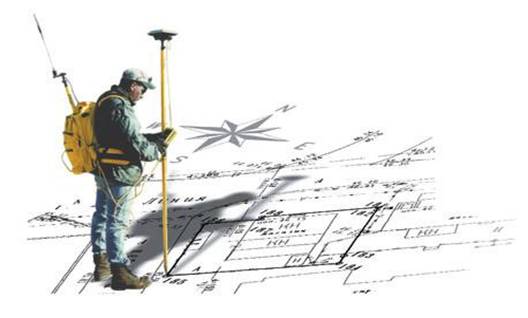 Статистика работы кадастровых инженеров, осуществляющих деятельность на территории Вологодской области, за 1 квартал 2018 годаУправление Росреестра по Вологодской области по результатам рассмотрения государственными регистраторами прав Управления заявлений о государственном кадастровом учете в I квартале 2018 года подготовило статистику работы кадастровых инженеров, осуществляющих свою деятельность на территории Вологодской области. Напомним, что в соответствии с распоряжением Правительства Российской Федерации от 31.01.2017 № 147-р, утверждены «дорожные карты» по внедрению целевых моделей «Постановка на кадастровый учет земельных участков и объектов недвижимого имущества» и «Регистрация права собственности на земельные участки и объекты недвижимого имущества». Профессионализм участников кадастрового учета является одним из наиболее значимых показателей целевой модели «Постановка на кадастровый учет земельных участков и объектов недвижимого имущества», который отражает количество принимаемых решений о приостановлении и отказе в постановке на государственный кадастровый учет объектов недвижимости. Мероприятия по опубликованию официальной статистики работы кадастровых инженеров в области проводятся Управлением Росреестра по Вологодской области в целях снижения доли решений о приостановлении государственного кадастрового учета.Пресс-служба Управления Росреестра по Вологодской областиСведения о результатах профессиональной деятельности кадастрового инженера за 1 квартал 2018 годаСведения о результатах профессиональной деятельности кадастрового инженера за 1 квартал 2018 годаСведения о результатах профессиональной деятельности кадастрового инженера за 1 квартал 2018 годаСведения о результатах профессиональной деятельности кадастрового инженера за 1 квартал 2018 годаСведения о результатах профессиональной деятельности кадастрового инженера за 1 квартал 2018 годаСведения о результатах профессиональной деятельности кадастрового инженера за 1 квартал 2018 годаСведения о результатах профессиональной деятельности кадастрового инженера за 1 квартал 2018 годаСведения о результатах профессиональной деятельности кадастрового инженера за 1 квартал 2018 годаСведения о результатах профессиональной деятельности кадастрового инженера за 1 квартал 2018 года№ п/пФамилияИмяОтчествоНомер квалификационного аттестатаДата выдачи квалификационного аттестатаНомер по рееструКоличество решений об осуществлении кадастрового учета и (или) государственной регистрации прав и об отказе в осуществлении кадастрового учета и (или) государственной регистрации прав, которые связаны с подготовленными кадастровым инженером межевым планом, техническим планом, актом обследования, картой-планом территорииКоличество решений об отказе в осуществлении кадастрового учета и (или) государственной регистрации прав, принятых по истечении срока приостановления осуществления государственного кадастрового учета и (или) государственной регистрации прав, принятого по основаниям, указанным в пунктах 19, 25, 28 - 32, 34, 35, 42, 45 части 1 статьи 26 Федерального закона от 13 июля 2015 года № 218-ФЗ «О государственной регистрации недвижимости», которые связаны с подготовленными кадастровым инженером межевым планом, техническим планом, актом обследования, картой-планом территории Количество решений о приостановлении осуществления кадастрового учета и (или) регистрации прав, принятых по основаниям, указанным в части 1 статьи 26 Федерального закона от 13 июля 2015 года № 218-ФЗ «О государственной регистрации недвижимости» недвижимости, которые связаны с подготовленными кадастровым инженером межевым планом, техническим планом, актом обследования, картой-планом территории123456789111АбовскийНиколайДмитриевич78-14-89311.07.2014313632202АбросимоваОксанаНиколаевна76-11-13917.02.2011924212103АкентьевЕвгенийАлександрович35-11-13422.04.20111353362124АлексееваЕкатеринаМихайловна35-11-18016.09.2011167458105АлексееваКсенияАнатольевна35-15-46119.02.20153314931006АндрееваЛарисаНиколаевна35-10-1116.11.201010994007АндрееваНатальяВикторовна35-10-416.11.2010108834008АндреевскаяЕкатеринаСергеевна35-15-50414.12.2015357472009АфанасьевАндрейВалентинович35-10-3220.12.2010296230010АфанасьеваТатьянаВалерьевна35-11-12504.04.201112457400111БарболинИванНиколаевич35-11-19828.11.20111797060112БаркалеваАнастасияВалентиновна35-16-51720.02.201614222351113БаркалеваЛарисаАнатольевна35-13-32119.02.201324292231214БелковаНатальяАлександровна35-14-42330.05.20143076110015БелоусоваЮлияЕвгеньевна35-10-4924.12.20103397401216БеляевРоманНиколаевич35-11-8314.01.2011583720017БеляеваНатальяБорисовна35-13-31622.01.2013239901120018БесоваИринаАлександровна35-14-44631.10.201416276160119БогачеваИринаЮрьевна35-11-18917.10.20111729610120БойцоваЮлияАлександровна35-11-11021.02.2011923250021БорисовСергейЯнович35-10-916.11.2010109630022БорцоваЕленаИвановна11-11-2519.01.2011548840023БражниковаЮлияАнатольевна35-10-4824.12.201033981380424БревновАлексейАлександрович35-12-22119.03.20121953470125БрюхановаВераАлександровна35-12-28006.08.20122193941026БуслаеваАленаАлександровна35-15-49314.10.201535158291027БуторинаЮлияАлександровна35-12-27202.07.201221415200128БызоваТатьянаМихайловна35-12-23223.04.201220199260029БычихинаАннаАлександровна35-15-46021.01.201532954370430ВайноненОльгаАлексеевна35-13-34824.05.201325679410031ВасинМаксимПавлович35-11-11828.03.20111201830032ВеденееваАнастасияАнатольевна35-12-23423.04.20122020270033ВельсАнжеликаЕвгеньевна35-12-29829.10.201222760150134ВертушкинаЮлияМихайловна35-13-35026.06.20132604410035ВеселовАлександрАлександрович35-11-8114.01.20115835230136ВоробьевСергейНиколаевич35-13-34215.05.20132554410037ГаловаНадеждаАлександровна35-15-45721.01.201532951201038ГаничеваЕленаНиколаевна35-11-13822.04.201113537360139ГармановаАнастасияВладимировна35-11-9217.01.20115833581040ГлухановСергейАндреевич35-10-5727.12.2010340330041ГоловинИгорьСергеевич35-14-40021.01.201429176830142ГолубевАлександрНиколаевич35-12-25114.05.201220635330343ГолубенковАлексейЕвгеньевич35-10-4724.12.2010339970044ГордонОльгаРувимовна35-15-47430.04.201533879300045ГородничаяИринаЮрьевна35-10-5324.12.2010340180046ГородничийПавелЕвгеньевич35-10-7030.12.20104648400047ГороховаМарияВадимовна35-14-43128.07.201431404540248ГребешковВадимВячеславович69-11-36816.05.20111420910149ДаниловаНатальяЕвгеньевна35-13-34115.05.201325545111050ДолгановаМарияНиколаевна35-11-15730.05.2011149971052551ДоринаНадеждаНиколаевна35-13-39420.12.201328688381152ДраницынаГалинаАлександровна35-15-48614.09.20155839572353ДресвянинаАннаВладимировна35-13-33815.05.20132554690054ДресвянкинаЕкатеринаНиколаевна35-14-41714.04.201430198150055ЕжоваНадеждаЛеонидовна35-10-6330.12.20104641510256ЕфимоваЕкатеринаСергеевна35-15-50023.11.201535512520157ЖелезовИванАлександрович35-15-46219.02.201533150713858ЖелтоваИринаАлександровна35-15-51123.12.20153590810059ЖировВладимирСергеевич35-11-13922.04.20111353810160ЖуравлевОлегМихайлович35-12-22219.03.201219533220061ЗаваринДенисАнатольевич35-11-20326.12.20111843740062ЗайцевАлексейВасильевич35-11-11509.03.20111245220063ЗахаровДмитрийАлександрович35-13-37125.09.2013271051238464ЗубоваНатальяЛеонидовна35-10-6227.12.20103407300065ЗыковЕвгенийВасильевич35-16-54620.06.201638537292266ИвановСергейВалерьевич35-11-8617.01.20115827360167ИвановаВераЙоновна37-15-1728.10.20153539510068ИвановаНадеждаАлександровна35-11-14127.04.2011296340269ИвановаСветланаВладимировна35-10-7230.12.20104650740270ИгнатьеваАннаИгоревна35-11-9525.01.2011621810071ИгошевАлексейПавлович35-12-24714.05.2012206271281272ИгумновДенисАлександрович35-10-5527.12.20103405150073ИзотоваНадеждаВалентиновна35-11-16420.06.201115174240174ИльинаГалинаПетровна35-12-21226.01.20121876360075ИльмерНадеждаЕвгеньевна33-14-40125.09.20143130230076ИнюшинаТатьянаВладимировна35-12-27002.07.20122141790077ИшмурзинаРезедаРинатовна56-14-54615.04.20143033710078КайсинПетрАркадьевич35-10-7530.12.2010465390079КаненковаГалинаИгоревна35-12-27506.07.201221545380280КарауловДмитрийНиколаевич35-13-36602.09.201326881840181КарауловаАлександраВладимировна35-13-36702.09.201326880730682КарповаИринаМихайловна35-12-21420.02.201219140370383КарпунинаЮлияДмитриевна35-16-52427.04.201637243120084КассироваЕваАлександровна35-16-52129.03.20163684360285КашинаЕкатеринаСергеевна35-13-35619.07.20131914210086КаюмовКаюмСалимович35-13-37223.10.201327621110087КирееваАннаВадимовна35-14-45103.12.201432470523188КитаеваНатальяСергеевна35-12-26925.06.20122126540189КлевцоваМарияГеннадьевна35-10-2613.12.20102203370790КнязькинаОльгаАлександровна35-16-51519.01.2016339420091КоваловаОльгаВалерьевна35-14-42811.07.201420628231292КозыреваАннаЕвгеньевна35-11-15430.05.201114998350293КолдаковаЮлияВасильевна35-11-17222.08.201116278710094КолосовНиколайПавлович35-13-38716.12.20132850710095КолосоваНадеждаИвановна35-15-47530.04.201533880274196КолтаковАлексейИванович35-10-1016.11.20101098321097КолутинаЮлияЮрьевна35-12-30112.11.201222930532298КолычеваТатьянаЛеонидовна35-12-25221.05.201220651780099КондрашоваТатьянаВикторовна35-11-16320.06.20111517311215100КоневаНатальяАлександровна35-11-13722.04.2011135361301101КононоваСветланаВикторовна35-11-12028.03.2011120202521102КоноплевИгорьДмитриевич35-10-1216.11.201011005000103КоноплеваАленаНиколаевна35-16-54214.06.201658385302104КорелинаЕленаВалентиновна35-13-36802.09.20132687910168105Коробова-ПолысаеваАннаАлександровна35-10-6930.12.201046472700106КоротаеваСветланаВладимировна35-11-11928.03.2011120191000107КотриковаОльгаПавловна35-13-31722.01.2013239913602108КрасиковСтаниславВасильевич35-11-11409.03.201112451700109КузнецоваНадеждаГеннадьевна35-15-49114.09.2015348863031110КузнецоваНатальяЮрьевна35-15-47924.06.2015342813000111КузьменкоИринаВитальевна03-12-13702.02.201218866100112КуйкинАлександрАлександрович35-11-9625.01.201162195501113КуйкинаАннаСергеевна35-11-16627.07.201162204201114КулеповаДарьяНиколаевна35-11-16120.06.2011151712601115ЛазареваМаринаНиколаевна35-11-12404.04.20111245622700116ЛебедеваСветланаВалентиновна35-11-13118.04.201113326100117ЛевинаМарияМихайловна35-15-48027.07.2015345233922118ЛевинскаяЮлияИвановна35-11-15116.05.2011142252101119ЛевошкоНадеждаГригорьевна35-13-39620.12.201328689400120ЛесниковаОльгаАнатольевна35-11-18416.09.201116754100121ЛипейАленаИвановна35-11-17008.08.2011160224352122ЛобачеваНатальяРобертовна35-15-48714.09.201534884100123ЛобашеваИннаВадимовна35-13-33424.04.201325213100124ЛукинДмитрийАлександрович35-14-41414.04.2014301953125125ЛукошкинаНатальяВалентиновна35-11-10821.02.201192303607126МайоровВасилийАлександрович35-11-10631.01.201165745411127МаконковаНатальяСергеевна35-15-45921.01.2015329531401128МаксимовАлександрАлександрович47-16-088719.05.201637271300129МаксимовНикитаАлександрович78-16-105717.02.2016366791100130МаксимовскаяОлесяНиколаевна35-16-53016.05.2016375517811131МалышевАлександрПавлович35-15-47023.04.2015337562600132МалышеваНатальяПавловна35-10-1429.11.201012085813133МаркачевскаяТатьянаНиколаевна35-10-2813.12.201022044700134МаркеловаМарианнаНиколаевна35-12-31217.12.2012235881700135МацапейВикторСтаниславович35-12-30212.11.201222931900136МелёхинАлексейЮрьевич35-13-32319.02.20132430723119137МеркурьеваСветланаВасильевна35-10-2106.12.201021407712138МокиевскийДмитрийНиколаевич35-13-32916.04.2013250771501139МолчановаНаталияСергеевна35-12-21326.01.20121876424400140МухановаТатьянаАлександровна35-12-28206.08.2012219413650141НеглуповаЮлияНиколаевна35-15-49823.11.2015355104900142НекрасовДмитрийАлександрович35-12-28708.10.201222485400143НеукСветланаНиколаевна35-12-30030.10.20124656559923144НикитинВасилийСергеевич27-11-15909.12.201118248100145НикитинскаяАнгелинаАлександровна35-13-34924.05.2013256804400146НикитинскаяСофьяИвановна35-14-41922.04.201414223902147НиколашинВалентинАлександрович35-10-8030.12.201046581902148НищенкоЕленаМихайловна71-11-17504.02.20118356100149НовгородцеваМарияВячеславовна35-14-43826.09.2014319065001150НовиковИванСергеевич35-11-19314.11.2011176743810151ОборинАлексейНиколаевич35-11-8214.01.20115836200152ОвчинниковаНаталияВладимировна35-11-19614.11.201117670500153ОпаринаАннаАлександровна35-13-32012.02.2013135353501154ОрловАндрейВикторович35-11-12204.04.2011124542200155ОсиповаТатьянаАлександровна35-12-29415.10.2012226222500156ПавловСергейЮрьевич35-14-41214.04.2014301935309157ПавловаМарияВасильевна35-13-35830.07.201319959227110158ПавловаНатальяНиколаевна35-14-45003.12.2014324698303159ПазгаловаЕкатеринаАлександровна35-11-14022.04.2011135393929160ПараничеваНатальяВикторовна35-15-48514.09.201534885300161ПарфеноваДинаСергеевна35-11-12718.04.201113322300162ПельшмяковДенисВячеславович35-10-5927.12.20103408400163ПеньковаАлександраЛеонидовна35-11-14529.04.2011135641400164ПеньковаСветланаСергеевна35-16-54822.06.2016387212000165ПерцевСергейВладимирович35-11-19031.10.2011174535511166ПестереваОльгаИвановна35-14-40224.02.2014295802401167ПетриченкоЮлияВладимировна52-13-72111.12.201328453200168ПетроваТатьянаВасильевна35-14-44903.12.2014324683300169ПлоцкинаИринаНиколаевна35-16-54414.06.2016383513800170ПодольскийВладимирЮрьевич35-14-42014.05.201430612400171ПодцыкинаЕкатеринаАлександровна35-15-49923.11.201535511200172ПорохинаЕленаАлександровна35-12-22909.04.2012199523020173ПраховаЕкатеринаЮрьевна35-14-42214.05.2014306145900174ПустовитИльяСергеевич69-14-63016.06.201431191400175ПушковаИринаВалентиновна35-12-28808.10.201222486400176РепинаЕленаАнатольевна35-13-36502.09.2013219381311177РепкинАндрейВладимирович35-12-21620.02.2012191441500178РепкинСергейВладимирович35-13-33724.04.2013252055804179РомановаОльгаАлександровна35-10-6730.12.201046457537180РубцоваЛюдмилаАлександровна35-10-7930.12.20104657701181РубцоваНаталияВасильевна35-11-13522.04.2011135341301182РумянцеваТатьянаВладимировна35-14-41128.03.20141745510415183РучкинаТатьянаСергеевна35-10-3020.12.201029642400184РыжковаТатьянаАлександровна35-16-52816.05.201637552300185СадейскаяМаринаВасильевна35-15-47824.06.201534280601186СаланинаЕленаБорисовна35-10-1529.11.20101210300187СапожниковАлександрВладимирович76-13-35617.05.201325734100188СватковскаяЯнаАлександровна35-16-52527.04.2016372442501189СеливановаЛарисаЮрьевна35-13-39320.12.2013286861400190СемичаевскаяТатьянаНиколаевна35-13-34415.05.201325547300191СердцеваОлесяГеннадьевна55-15-59602.07.201534439300192СилинаНадеждаВладимировна35-12-21820.02.2012191471602193СкворцоваЖаннаАндреевна61-15-111404.12.201535672100194СкорюковаНадеждаВладимировна35-14-45531.12.201415000400195СкшидлевскийСергейИосифович35-11-17705.09.2011165277827196СмеловаИринаЕвгеньевна35-16-54720.06.2016385352910197СмеловаСветланаЛеонидовна35-13-32419.02.20132429411700198СмирноваАлександраНиколаевна35-15-46425.03.2015334814601199СмирноваИринаАлександровна35-16-54922.06.201638725500200СоколовАлександрИванович35-11-18717.10.2011172921302201СоколовВладимирАлексеевич35-10-4020.12.20102956300202СоколоваЛюдмилаАнатольевна35-15-50614.12.201535749700203СошинаАннаВитальевна35-14-44126.09.201421548902204СпиринаНатальяНиколаевна35-13-39520.12.2013286875205205СпицынаМарияАлександровна35-15-50714.12.2015357502200206СтариковичИринаВалерьевна35-10-5424.12.201034008903207СтарицынИванЮрьевич29-12-11718.05.201220698200208СтародубЕкатеринаВасильевна35-11-12304.04.2011124556004209СтоляровАлександрВячеславович35-11-12128.03.2011120211210210СубботинаЛюдмилаВасильевна35-10-2206.12.201021412703211СувороваАннаЮрьевна35-11-20626.12.2011184442700212ТалыхАлександрСергеевич29-15-22925.02.201533312100213ТарасоваТамараЛеонидовна35-11-15806.06.20111504312000214ТепляковаЮлияАлександровна35-12-24914.05.2012206301024215ТимонинаГалинаАлександровна35-10-7430.12.201046524312216ТихановаЛюбовьАлександровна35-10-1629.11.201012114500217ТойгамбаевАрсенБакытжанович35-15-47329.04.2015172938334218ТревогинаАнастасияВикторовна35-12-31117.12.20122358610223219ТурутинаНинаНиколаевна35-12-29615.10.2012226251210220ТюменцевМаксимМихайлович38-11-34413.09.201116685100221ТютинаСветланаАлександровна35-12-29108.10.201222488801222УвароваНатальяНиколаевна35-12-25321.05.20122065315308223УгаровАлександрАнатольевич35-11-16808.08.2011160278815224УжеговИльяЛеонидович35-10-3720.12.201029531101225УльяновскаяЮлияВладимировна35-13-31822.01.2013239922500226УсоваАнастасияАнатольевна29-10-1426.11.20105789110227УхановЮрийАлександрович35-15-50123.11.2015355133802228ФалевскийАлексейСергеевич35-14-42928.07.2014314025322229ФилинВладимирВикторович35-10-320.10.20101064410230ФилипповаНадеждаВикторовна35-13-37523.10.201327624100231ХаречкоОльгаЛеонидовна35-15-48814.09.201534889700232ХохловАлександрАндреевич35-13-35510.07.2013262104500233ХрановскийЮрийПорфирьевич35-13-34315.05.2013255491501234ХудяковаДианаАлександровна35-13-34624.05.201325682500235ХурзаковаЮлияАлександровна76-13-36901.10.201327601100236ЦаповаДарьяАлександровна35-13-35326.06.2013260483201237ЧерепановаДарьяАлександровна35-15-47724.06.2015342793200238ЧерепановаСветланаПетровна35-11-20526.12.201118443100239ЧернышеваАнастасияСергеевна53-10-929.11.2010871100240ЧернышовИгорьВасильевич35-11-12818.04.2011133235400241ЧерняеваЕленаАлександровна35-16-51820.02.2016365562912242ШадруноваГалинаАлександровна35-10-3420.12.201029601401243ШалашоваЕкатеринаВитальевна35-12-23927.04.201220279100244ШамбулинаНаталияСергеевна35-11-15216.05.201114226700245ШашкинаМаринаВладимировна35-13-35724.07.2013252192601246ШвецОльгаСергеевна35-14-44317.10.2014199554302247ШевдинаЕкатеринаВикторовна35-11-20219.12.201118330100248ШестериковаВикторияВасильевна35-14-43926.09.2014319133202249ШибаеваАлександраАркадьевна35-14-40911.03.2014296445900250ШиловаАннаЛеонидовна35-13-36202.08.201329552612251ШиловскаяОльгаЛеонидовна35-14-40124.02.201429579711252ШистеровИгорьНиколаевич35-13-33524.04.2013252163400253ШушковаНадеждаВасильевна35-15-49014.09.2015348878820254ЮрьевАлександрМихайлович35-16-51602.02.2016363893801255ЮрьевМихаилВениаминович35-10-7330.12.201046516121256ЯковлевАлексейНиколаевич83-10-127.12.20105589100